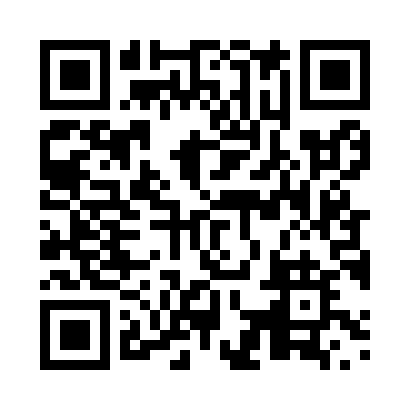 Prayer times for Suncrest, British Columbia, CanadaMon 1 Jul 2024 - Wed 31 Jul 2024High Latitude Method: Angle Based RulePrayer Calculation Method: Islamic Society of North AmericaAsar Calculation Method: HanafiPrayer times provided by https://www.salahtimes.comDateDayFajrSunriseDhuhrAsrMaghribIsha1Mon3:145:111:166:479:2111:182Tue3:145:121:166:479:2011:183Wed3:155:131:166:479:2011:184Thu3:155:141:176:479:1911:185Fri3:165:141:176:469:1911:186Sat3:165:151:176:469:1811:187Sun3:175:161:176:469:1811:178Mon3:175:171:176:469:1711:179Tue3:185:181:176:469:1711:1710Wed3:185:191:186:459:1611:1711Thu3:195:201:186:459:1511:1612Fri3:195:211:186:459:1411:1613Sat3:205:221:186:449:1411:1614Sun3:205:231:186:449:1311:1515Mon3:215:241:186:439:1211:1516Tue3:225:251:186:439:1111:1417Wed3:225:261:186:429:1011:1418Thu3:235:271:186:429:0911:1319Fri3:235:291:186:419:0811:1320Sat3:245:301:196:419:0711:1221Sun3:255:311:196:409:0611:1122Mon3:275:321:196:399:0411:0923Tue3:305:331:196:399:0311:0624Wed3:325:351:196:389:0211:0425Thu3:345:361:196:379:0111:0226Fri3:375:371:196:368:5910:5927Sat3:395:391:196:368:5810:5728Sun3:415:401:196:358:5710:5529Mon3:435:411:196:348:5510:5230Tue3:465:431:186:338:5410:5031Wed3:485:441:186:328:5210:48